.Start dance after 32 countsFORWARD, RECOVER, BACK SHUFFLE, BACK, RECOVER SIDE CHASSE¼ TURN BACK, ¼ TURN RECOVER, SIDE CHASSE, ¼ TURN BACK, ¼ TURN RECOVER, SIDE CHASSE¼ TURN FORWARD, PIVOT ½ , ½ BACK SHUFFLE, BACK RECOVER SIDE CHASSEROCK, RECOVER, MAMBO STEPS, ROCK, ¼ TURN RECOVER, SIDE CHASSENo Tag No RestartEmail: kennyteho@yahoo.comTea Leaves Cha Cha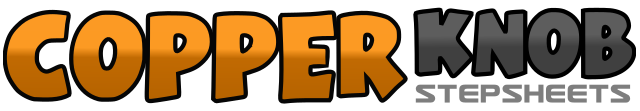 .......Count:32Wall:4Level:Beginner.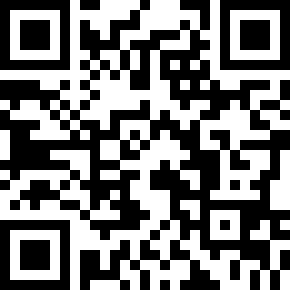 Choreographer:Kenny Teh (MY) - January 2019Kenny Teh (MY) - January 2019Kenny Teh (MY) - January 2019Kenny Teh (MY) - January 2019Kenny Teh (MY) - January 2019.Music:Tea Leaves by Fei FeiTea Leaves by Fei FeiTea Leaves by Fei FeiTea Leaves by Fei FeiTea Leaves by Fei Fei........1 2 3&4Rock L forward, recover R, Shuffle back LRL56 7&8Rock R back, recover L, chasse right RLR1 2 3&4¼ left turn Rock L back(9.00), ¼ right turn recover R(12.00), chasse left LRL56 7&8¼ right turn Rock R back(3.00), ¼ left turn recover L(12.00), chasse right RLR1 2 3&4¼ right turn step L forward(3.00), pivot ½ turn right onto R(9.00), ½ right turn back shuffle LRL(3.00)56 7&8Rock R back, ¼ left turn recover L(12.00), chasse right RLR1 2 3&4Rock L forward, recover R, rock L back, recover R, step L together56 7&8Rock R back, ¼ left turn fight recover L(9.00), chasse right RLR